Rue Emile Féron 27, 1060 Bruxelles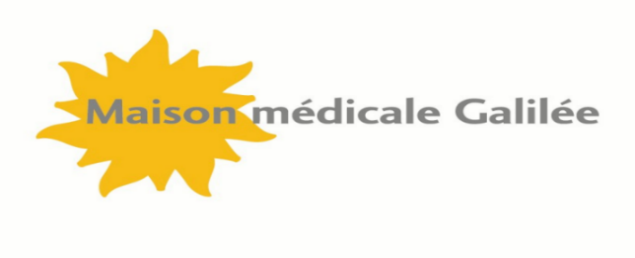 Tel : 02/539 29 58DANS LE CADRE DE LA PROMOTION DU SPORT POUR TOUSLa Maison médicale Galilée vous invite 
à une séance de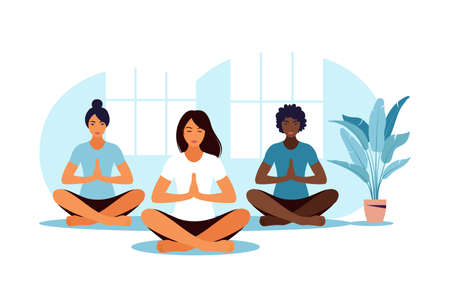 
Mercredi 20 mars 2024Rendez-vous à 09h50 à la Maison médicale GaliléeInscrivez-vous gratuitement à l’accueil Durée de l’activité : de 10h00 à 11h00Salle : Rue de Russie 41, 1060 Saint-GillesPrévoir une tenue de sport et une bouteille d’eau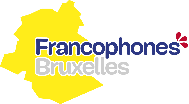 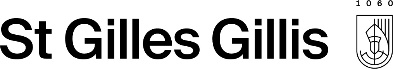 